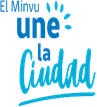 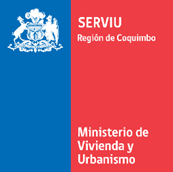 FICHA DE VIVIENDASPROGRAMA DE SUBSIDIO DE ARRIENDO DE VIVIENDAD.S. N°52 (V. y U.), de 2013.ANTECEDENTES DEL PROPIETARIONOMBRE DEL PROPIETARIOTELÉFONO MOVIL                                                             TELÉFONO FIJO CORREO ELECTRÓNICODIRECCIÓNREGIÓN                                                         COMUNAANTECEDENTES VIVIENDAANTECEDENTES VIVIENDADIRECCIÓNDIRECCIÓNVALOR ARRIENDO	VALOR ARRIENDO	COMUNAREGIÓNN° DORMITORIOSN° BAÑOSCOCINAOTROS RECINTOSCASACASA EN CITECUENTA CON ESTACIONAMIENTOCASA DE 1 PISO: _____CASA DE 2 O MAS PISOS   _____DUPLEX:  _____CASA EN CONDOMINIOEl arriendo incluyegastos comunes   Dpto. en EdificioEl arriendo incluyegastos comunes.Otro tipo __________________________________________________________________(otra vivienda en el mismo terreno o es otro reciento regularizado (Departamento interior))Otro tipo __________________________________________________________________(otra vivienda en el mismo terreno o es otro reciento regularizado (Departamento interior))REQUISITOS OBLIGATORIOSLa vivienda debe contar al momento de realizar el contrato con los siguientes documentos:Hipotecas y gravámenes (sin prohibición de arrendar).Certificado de dominio vigente.Recepción definitiva.Valor tope $250.000.EXENCIÓN DE RESPONSABILIDAD: SERVIU región de Coquimbo no se hace responsable de la información entregada por los propietarios de las casas.Autorizo a SERVIU Región de Coquimbo a difundir la información entregada en esta fichaNombre                                                                    R.U.T                                                   Firma